                   КАРАР                                                                 РЕШЕНИЕ03«»июнь  2021 й.                 № 33-1                           «03»  июня 2021 г.Об утверждении Перечня муниципального имущества сельского поселения Удельно-Дуванейский сельсовет Муниципального района Благовещенский район Республики Башкортостан, которое может быть использовано только в целях предоставления в аренду субъектам малого и среднего предпринимательства и физическим лицам, не являющимся индивидуальными предпринимателями и применяющим специальный налоговый режим «налог на профессиональный доход»В соответствии со ст. 209, ст. 215 Гражданского кодекса Российской Федерации (с изменениями и дополнениями), в целях реализации Федерального закона Российской Федерации от 24 июля .  № 209-ФЗ «О развитии малого и среднего предпринимательства в Российской Федерации» (с изменениями и дополнениями), с учетом Приказа Министерства земельных и имущественных отношений  Республики Башкортостан от 24 октября . № 1606 «Об утверждении Перечня государственного имущества Республики Башкортостан, которое может быть использовано только в целях предоставления его во владение и (или) в пользование на долгосрочной основе (в том числе по льготным ставкам арендной платы) субъектам малого и среднего предпринимательства и организациям, образующим инфраструктуру поддержки субъектов малого и среднего предпринимательства» (с изменениями и дополнениями), Методических рекомендаций по оказанию имущественной поддержки субъектам малого и среднего  предпринимательства и организациям, образующим инфраструктуру поддержки субъектов малого и среднего предпринимательства, утвержденных Советом директоров АО «Корпорация «МСП» (протокол от 17 апреля . № 32), письма Министерства земельных и имущественных отношений Республики Башкортостан от 25 февраля . № РГ-26/2470, Совет сельского поселения Удельно-Дуванейский сельсовет Муниципального района Благовещенский район Республики БашкортостанРЕШИЛ:Дополнить Перечень муниципального имущества сельского поселения Удельно-Дуванейский сельсовет Муниципального района Благовещенский район Республики Башкортостан объектами недвижимого имущества согласно приложению к настоящему решению.    2.Утвердить дополненный Перечень муниципального имущества сельского поселения Удельно-Дуванейский сельсовет Муниципального района Благовещенский район Республики Башкортостан, которое может быть использовано только в целях предоставления в аренду субъектам малого и среднего предпринимательства и физическим лицам, не являющимся индивидуальными предпринимателями и применяющим специальный налоговый режим «налог на профессиональный доход».Опубликовать данное решение Совета сельского поселения Удельно-Дуванейский сельсовет Муниципального района Благовещенский район Республики Башкортостан в средствах массовой информации и разместить на официальном сайте сельского поселения Удельно-Дуванейский сельсовет Муниципального района Благовещенский район Республики Башкортостан.   Глава сельского поселения Удельно-Дуванейский сельсоветМуниципального районаБлаговещенский район Республики Башкортостан                                                       Н.С.ЖилинаУтвержден  Решением Совета сельского поселения Удельно-Дуванейский сельсовет Муниципального района Благовещенский район Республики Башкортостанот «03» июня 2021 г.№ 33-1ПЕРЕЧЕНЬмуниципального имущества сельского поселения Удельно-Дуванейский сельсовет Муниципального района Благовещенский район Республики Башкортостан, которое может быть использовано только в целях предоставления в аренду субъектам малого и среднего предпринимательства физическим лицам, не являющимся индивидуальными предпринимателями и применяющим специальный налоговый режим «налог на профессиональный доход»БАШҠОРТОСТАН РЕСПУБЛИКАhЫБЛАГОВЕЩЕН РАЙОНЫ         МУНИЦИПАЛЬ РАЙОНЫНЫҢ   УДЕЛЬНО-ДЫУАНАЙ АУЫЛ СОВЕТЫ  АУЫЛЫ БИЛӘМӘhЕ СОВЕТЫXXV11I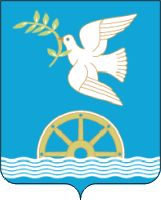 СОВЕТ СЕЛЬСКОГО ПОСЕЛЕНИЯ УДЕЛЬНО-ДУВАНЕЙСКИЙ СЕЛЬСОВЕТМУНИЦИПАЛЬНОГО РАЙОНА БЛАГОВЕЩЕНСКИЙ РАЙОНРЕСПУБЛИКИ  БАШКОРТОСТАНXXV11I№ п/пМестонахождение и описание муниципального имуществаОбщая характе-ристикаНаличие правообла-дателей и их количествоСрок действия договора123451Республика Башкортостан, Благовещенский район, с.Удельно-Дуваней, ул.Чапаева кадастровый номер 02:15:160102:468 (автовесы)площадь 81,8кв.мнет2Республика Башкортостан, Благовещенский район, с.Удельно-Дуваней, ул.Чапаева кадастровый номер 02:15:160102:467 (склад №1)площадь 988,2кв.мнет3Республика Башкортостан, Благовещенский район, с.Удельно-Дуваней, ул.Чапаева кадастровый номер 02:15:160102:466 (склад №2)площадь694,8кв.мнет4Республика Башкортостан, Благовещенский район, с.Удельно-Дуваней, ул.Чапаева кадастровый номер 02:15:160102:465 (склад №3)площадь1 102,5кв.мнет